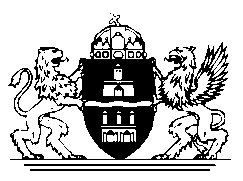 ÁTFOGÓ ÉRTÉKELÉS A FŐVÁROSI ÖNKORMÁNYZAT GYERMEKVÉDELMI FELADATAINAK 2009. ÉVI  ELLÁTÁSÁRÓLBUDAPEST, 2010. ÁPRILISTARTALOMJEGYZÉKBevezető………………………………………………………………………………...…………….3I. Az önkormányzat által biztosított szakellátást (esetleg alapellátást) nyújtó intézményhálózat bemutatása,………...............................................................................................................................4A gondozásba kerülők ellátási formái………………………………………………………………...6Módszertani Gyermekvédelmi Szakszolgálat, gyermekvédelmi szakszolgáltatás    …………………7Az intézményhálózat néhány sajátos feladatának rövid bemutatása…………………………….…..12A gyermeki jogokról…………………………………………………………………….…………...16 Intézményi dokumentumok………………………………...……………………………..….……...16A 2009-es év kiemelt szakmai feladatainak rövid bemutatása………………………………………17II. Az ellátásban részesülők száma, korcsoportok szerinti megoszlása, tendenciák…………………………………………...………………………………………………19    Gyermeklétszám adatok………………………………………………………………….……….…19  Összefoglalás, következtetések…….………………………………………………………………..20III. Változások az ellátás feltételeiben…………………………………...…………………….…..21 A gyermek-és ifjúságvédelmi intézményhálózat működtetésének főbb mutatói……………………21Átalakítások, fejlesztések…………………………………………………………………………….25IV. A felügyeleti szervek által végzett gyermekvédelmi szakmai ellenőrzések tapasztalatainak bemutatása…………………………………………………………………………………………..27Átfogó vizsgálat, törvényességi és  szakmai ellenőrzések………..……………………………….…27Pénzügyi- gazdasági ellenőrzések………………………….…………………………………...……33Regionális Államigazgatási Hivatalok ellenőrzései…………………….……...…………………….33V.   Jövőre vonatkozó célok, javaslatok, elképzelések……………………………...…………….37BevezetőA modern szociálpolitika alapgondolata, hogy társadalmunk alrendszereinek működése során úgy az egyén, mint annak a kisebb-nagyobb közösségei, különböző módon strukturált csoportjai számára adódhatnak olyan helyzetek, problémák, amelyeket ideiglenesen vagy véglegesen nem tudnak megoldani vagy nem képesek magukról elfogadható szinten gondoskodni. A családjukból kiemelt, illetve családvesztett gyermekek esetében a pozitív diszkrimináció alkalmazásával az ellátónak a gyermekek részére nem csak segítséget kell nyújtania, hanem garantálni kell a megfelelő életkörülmények biztosítását, segíteni kell önálló életük megkezdését. Az 1997. november 1-én hatályba lépett „A gyermekek védelméről és a gyámügyi igazgatásról” szóló 1997. évi XXXI. törvény (a továbbiakban Gyvt.) meghatározta a gyermekek védelmét, jogaiknak és érdekeiknek érvényesítését elősegítő intézmények és szervezetek rendszerét, valamint az ezen a területen alkalmazott szakemberek feladatait a gyermekek nevelése, segítése, fejlődése érdekében. A törvény alapvetően azt a célt kívánta elérni, hogy minden rászoruló gyermek esélyegyenlőségét növelő ellátórendszer alakuljon ki, hogy a családot támogató és a családot helyettesítő struktúra egymásra épüljön. A törvény a gyermekek családon belüli helyzetének segítése céljából előírja a preventív gyermekvédelmi hálózat létrehozását és működtetését a gyermekvédelmi alapellátás körében. Ennek keretében a családok természetbeni, pénzbeli támogatást kapnak, valamint szociális szolgáltatásokat vehetnek igénybe.A családjukat átmenetileg, vagy tartósan nélkülözni kényszerülő gyermekek számára a jogszabály a gyermekvédelmi szakellátást, mint otthont nyújtó ellátás biztosítását írja elő. A Fővárosi Önkormányzat feladata és kötelezettsége, hogy a törvényben foglaltak szerint biztosítsa a személyes gondoskodást nyújtó szakellátás keretében az otthont nyújtó ellátást, az utógondozói ellátást, a szakellátást más okból igénylő gyermek teljes körű ellátását, valamint a területi gyermekvédelmi szakszolgáltatást. Az önkormányzat mindezt nevelőszülői hálózat, gyermekotthoni hálózat, illetve más bentlakásos intézmények, valamint a Területi (Módszertani) Gyermekvédelmi Szakszolgálat működtetésével látja el. I. Az önkormányzat által biztosított, szakellátást (esetleg alapellátást) nyújtó intézményhálózat bemutatása. A Fővárosi Önkormányzat az elmúlt évben is a gyermek- és ifjúságvédelmi feladatok ellátását meghatározó mértékben a gyermekvédelmi ágazathoz, kisebb részben pedig az oktatási ágazathoz tartozó intézményrendszer keretei között látta el.Az Önkormányzat a Gyvt-ben meghatározott feladatait – a két ágazaton belül - 39 intézménnyel, közel 120 gondozási- és telephelyen végezte az alábbi intézmény típusokban:A gyermek- és ifjúságvédelmi ágazat keretei között:Módszertani Gyermekvédelmi Szakszolgálat 23 gyermekotthon1 utógondozó otthon2 általános iskolai kollégium1 fejlesztő általános iskolaCsecsemőket, Kisgyerekeket és Fogyatékosokat Befogadó GyermekotthonGyermekvédelmi Intézmények Gazdasági SzervezeteAz oktatási ágazat keretei között:9 több célú oktatási-nevelési, gyógypedagógiai intézményA Gyermek-és Ifjúságvédelmi Ügyosztály szakmai felügyelete alá tartozó gyermekotthonok közül közoktatási feladatot 1 óvodában 5 általános iskolában és 1 szakiskolában látnak el. Az ügyosztály szakmai felügyelete alá tartozik még a Nyitott Világ Fejlesztő Iskola, ahol szakértői vélemény alapján beilleszkedési, magatartási, valamint tanulási zavaraik miatt sajátos nevelési igényű gyermekek oktatását végzik.A gyermekvédelmi intézmények feladatellátását jelentős mértékben meghatározza, hogy a bekerülő gyermekek a gyámhivatalok döntése alapján kerülnek elhelyezésre, és ezt az ellátó intézmény nem tudja befolyásolni. Az intézményeknek biztosítaniuk kell:- a 0-18 éves korú ideiglenes hatállyal elhelyezett, átmeneti vagy tartós nevelésbe vett gyermekek teljes körű ellátását, törvényes képviseletét, szükségletüknek megfelelő gondozását, nevelését, iskoláztatását, önálló életvitelük elősegítését.- a gyermekvédelmi gondoskodásban nagykorúvá vált fiatal felnőttek (18-25 éves korú) utógondozását, utógondozói ellátását a gyámhivatal elrendelése alapján.- kollégiumi elhelyezés biztosítását tanköteles gyermekek részére, akik családi hátterük, szocializációs hiányosságaik, több éves tanulmányi lemaradásuk miatt hátrányos helyzetben vannak, és többségük integráltan nem oktatható.A Gyvt. szerint a gyermekek az alábbi módon kerülnek szakellátásba Ideiglenes hatályú elhelyezésre abban az esetben kerül sor, ha a gyermek felügyelet nélkül marad vagy testi, értelmi, érzelmi és erkölcsi fejlődését családi környezete vagy önmaga súlyosan veszélyezteti, és emiatt azonnali elhelyezése szükséges. Ideiglenes elhelyezést alapvetően a gyámhatóság és a rendőrség foganatosít.Átmeneti nevelést akkor rendel el a hatóság, ha a gyermek fejlődését a családi környezete veszélyezteti, és veszélyeztetettségét az alapellátás keretében biztosított szolgáltatásokkal, valamint a védelembe vétellel nem lehetett megszüntetni, illetve attól eredmény nem várható, továbbá, ha a gyermek megfelelő gondozása a családján belül nem biztosítható. A gyámhivatal a gyermeket tartós nevelésbe veszi, ha a szülő vagy mindkét szülő felügyeleti jogát a bíróság megszüntette, a szülő vagy mindkét szülő elhalálozott, és a gyermeknek nincs felügyeletet gyakorló szülője, a gyermek ismeretlen szülőktől származik, valamint, ha a szülő gyermeke örökbefogadásához az örökbefogadó személyének és személyi adatainak ismerete nélkül tett hozzájáruló nyilatkozatot.Az utógondozói ellátás a fiatal kérelmére történik, amennyiben létfenntartását önállóan biztosítani nem tudja; ha közép, vagy felsőfokú tanulmányait nappali tagozaton folytatja, vagy, ha szociális bentlakásos intézményi elhelyezésre vár. Ennek keretében a fiatal felnőtt számára szükség esetén teljes körű ellátást, és az önálló élet megkezdéséhez szükséges személyre szóló tanácsadást, a társadalomba való beilleszkedés elősegítése érdekében segítségnyújtást kell biztosítani. Az utógondozói ellátást nevelőszülő, gyermekotthon, utógondozó otthon vagy az általuk, illetve a területi gyermekvédelmi szakszolgálat által működtetett, lakhatást nyújtó külső férőhely, különösen albérlet vagy egyéb hely biztosítja.A gondozásba kerülők ellátási formái:Nevelőszülői ellátás:A hagyományos nevelőszülő, valamint a hivatásos nevelőszülő a saját háztartásában nyújt teljes körű ellátást az ideiglenesen elhelyezett, átmeneti vagy tartós nevelésbe vett gyermekeknek, valamint fiatal felnőtteknek.   Gyermekotthoni ellátás:Otthont nyújtó ellátást biztosít az ideiglenes hatállyal elhelyezett, az átmeneti és a tartós nevelésbe vett, otthononként legfeljebb 48 gyermek számára.Befogadhatja továbbá a gyermekvédelmi gondoskodásban lévő gyermek saját gyermekét, valamint az utógondozói ellátásban részesülő fiatal felnőttet, illetve annak gyermekét. Különleges, valamint speciális gyermekotthoni ellátás:Otthont nyújtó ellátást biztosít az ideiglenes hatállyal elhelyezett, az átmeneti és tartós nevelésbe vett azon gyermekek számára, akik tartós betegségük, fogyatékosságuk, ill. 3 évesnél fiatalabb koruk miatt különleges ellátást igényelnek; továbbá a speciális ellátásra szoruló súlyos pszichés és disszociális tüneteket mutató, pszichoaktív szerekkel küzdő gyermekek számára, legfeljebb 8 fős csoportlétszámig.  Lakásotthoni ellátás:Legfeljebb 12 gyermek, otthont nyújtó ellátását biztosítja önálló lakásban vagy családi házban, családias körülmények között. Utógondozói ellátás:A gyermekvédelmi gondoskodásban nagykorúvá vált, 18-25 év közötti fiatal felnőttek otthont nyújtó ellátását biztosítja, a fiatal kérelme, a gyámhivatal elrendelése, valamint az utógondozott és az intézményvezető közötti ellátási szerződés alapján. Befogadó otthoni ellátás:A rendőrség által megtalált, vagy súlyos veszélyeztetés miatt gyámhatóság által azonnali kiemelést igénylő, ideiglenes hatállyal elhelyezett gyermekek részére a Módszertani Gyermekvédelmi Szakszolgálat befogadó otthonaiban biztosított ellátás.Átmenetileg nyújt segítséget a krízishelyzetben lévő gyermekeknek mindaddig, amíg vagy gyermekvédelmi gondoskodásba kerülnek és a személyiségüknek, életkoruknak megfelelő gondozási helyre kerülnek, vagy visszatérnek családi környezetükbe. Általános iskolai kollégiumi ellátás: A korábban átmeneti otthonként működő két intézményből átalakított kollégiumok a megfelelő pedagógiai környezet kialakításával biztosítani tudják az itt elhelyezett gyermekek különféle okokból eredő hátrányainak kompenzálását, anélkül, hogy családjukból kiemelnénk őket. Egészségügyi gyermekotthoni ellátás:Olyan sajátos ellátási forma, amely súlyos, halmozottan sérült beteg gyermekek és fiatal felnőttek ápolását, gondozását biztosítja, akik gyámhatósági beutalással vagy a szülő kérelmére kerülnek gondozásba. Módszertani Gyermekvédelmi Szakszolgálat, gyermekvédelmi szakszolgáltatás:A Módszertani Gyermekvédelmi Szakszolgálat (korábbi nevén Területi Gyermekvédelmi Szakszolgálat, TEGYESZ) jelentős és fontos intézménytípus. Az elmúlt évben sikeres pályázata eredményeként a szociális és munkaügyi miniszter – a fenntartó egyetértésével – 5 évre kijelölte az intézményt országos hatáskörű módszertani területi gyermekvédelmi szakszolgálati feladatok ellátására. Ennek megfelelően a törvényben előírt kötelezettségén túl feladata lett a területi gyermekvédelmi szakszolgálatok szakmai tevékenységének összehangolása, egységes szakmai színvonal kialakítása, a területi gyermekvédelmi szakszolgáltatás törvényi előírásainak és a szakmai normák szerinti működésének elősegítése, valamint a munkatársak szakmai támogatása és segítése. A Szakszolgálat az egyetlen olyan intézmény – noha nem a kerületek tartják fenn és nem is járulnak hozzá a fenntartásához – amelyet a kerületi gyámhatóság korlátozás nélkül vehet igénybe és kötelezhet a tevékenységére. A Szakszolgálat egyfajta diszpécselő-és ellátó intézmény, amelyet komplex feladatrendszere a gyermekvédelmi hálózat meghatározó szereplőjévé tesz.  E feladatrendszer a területi gyermekvédelmi szakszolgáltatás, amely az alábbi tevékenységi köröket jelenti:- a fenntartó önkormányzat döntése alapján a gyermekek ideiglenes hatályú elhelyezését biztosító otthon (befogadó otthon) működtetése,- gyermekvédelmi szakértői bizottság működtetése,- a gondozási hely meghatározásának előkészítése,- nevelőszülői hálózat működtetése,- az örökbe fogadhatóvá nyilvánítás és az örökbefogadás előkészítése,- gyámi tanácsadók, hivatásos gyámok, és eseti gondnokok alkalmazása,- szakmai, módszertani segítségnyújtás a személyes gondoskodásra irányuló szakfeladatok ellátásához.A továbbiakban a fenti feladatokat mutatjuk be röviden. A Gyvt. értelmében a területi gyermekvédelmi szakszolgálat „…a megyei, fővárosi és megyei jogú városi önkormányzat döntése alapján a gyermekek ideiglenes hatályú elhelyezését biztosító otthont működtet.” Ennek megfelelően a Fővárosi Önkormányzat Módszertani Gyermekvédelmi Szakszolgálata – alapító okiratban is meghatározott ellátási feladataként – a VIII. ker Alföldi u. 9-13. szám alatti székhelyén 40 férőhellyel, a XIV. ker. Erzsébet királyné u. 6. szám alatti telephelyén 32 férőhellyel, valamint XVII. ker. Magvető u. 11. szám alatti telephelyén 12 fővel befogadó otthonokat működtet.A befogadó otthonok célja átmeneti elhelyezést nyújtani azoknak a gyermekeknek, akik az egészséges fejlődésüket veszélyeztető környezeti hatások miatt nem nevelkedhetnek eredeti családjukban. Ennek érdekében a gyermekvédelmi gondoskodásba került gyermekek számára otthont nyújtó ellátást biztosít arra az átmeneti időszakra, amíg végleges döntés nem születik elhelyezésükre vonatkozóan.A gyermekek befogadása elsődlegesen beutaló határozattal történik, amit a települési önkormányzat jegyzője, a gyámhivatal, valamint a bíróság, a rendőrség, az ügyészség, vagy a büntetés-végrehajtási intézet parancsnoka hozhat. Ezen kívül önként is kérhetik a gyermekek a gondoskodást, amelynek hivatalos beutalást nélkülöző formája három napig tarthat.A beutalást követően a gyámhatóság 22 munkanapon belül megszünteti az ideiglenes hatályú elhelyezést, ha annak okai nem állnak fenn, vagy 27 munkanapon belül elrendeli a gyermek átmeneti vagy tartós nevelésbe vételét. A Gyvt. 2002. évi módosítása új intézményt hozott létre: a megyei, illetve a fővárosi gyermekvédelmi szakértői bizottságot (a továbbiakban: szakértői bizottság). A családjukból kikerült gyermekek a személyes gondoskodást nyújtó szakellátás keretén belül a gyámhivatal határozata alapján nevelőszülőkhöz vagy gyermekotthonba kerülnek. A szakértői bizottság fő feladata a gyermekek állapotának megfelelő ellátási formára, és az egyéni elhelyezési tervre vonatkozó javaslat elkészítése. Ennek érdekében a szakértői bizottság - a Módszertani Gyermekvédelmi Szakszolgálat keretén belül működve – elvégzi a gyermekek személyiségvizsgálatát, és elkészíti a gyermekre vonatkozó szakvéleményt. A Módszertani Gyermekvédelmi Szakszolgálat erre a véleményre alapozva teszi meg javaslatát a gyermek elhelyezésére vonatkozóan a gyámhivatal felé. További feladatai közé tartozik még:az ágazati minisztérium speciális gyermekotthonába való elhelyezéskor minden esetben, más gondozási hely megváltozásakor felkérésre szakvélemény készítése.egyéb eljárások során (felülvizsgálat, egyéni elhelyezési terv módosítása, stb.) felkérésre szakvélemény készítése.A Gyvt. előírása szerint a bizottság legalább három tagból, a speciális szükségletű gyermekek vizsgálata esetén legalább öt tagból áll. A bizottság állandó tagja egy fő gyermekorvos, egy fő gyermek-szakpszichológus és egy fő szociális munkás. Speciális szükségletű gyermek vizsgálata esetén a három állandó tagból álló bizottság további két taggal, egy fő pszichiáterrel és egy fő gyógypedagógussal egészül ki. A szakértői bizottság 2003. áprilisban kezdte meg tevékenységét. Ez idő alatt a nevelésbe vétel szükségességének megállapításához, a gyermek gondozási helyének megváltoztatásához, gyámhivatali felülvizsgálathoz, az elhelyezési forma megváltoztatásához, a kapcsolattartás szabályozásához, valamint a speciális és különleges ellátási igény megállapításához eddig mintegy 5000 vizsgálatot végeztek. Az elmúlt évben 945 esetben végeztek komplex vizsgálatot és, készítettek azok alapján szakértői javaslatot, 266 esetben készítettek szakvélemény kiegészítést különleges ellátást igénylő gyermekek számára, valamint 65 gyermek esetében folytattak esetmegbeszélést a megalapozottabb javaslat elkészítése érdekében. Munkájukról jogszabály által előírtan évente beszámolnak a Közép-magyarországi Regionális Államigazgatási Hivatal Szociális-és Gyámhivatalának és tájékoztatják a szakmai ügyosztályt is.  A szülő vagy más hozzátartozó gondoskodásából kikerült gyermek gondozási helyének meghatározása, valamint az ezzel összefüggő teendők ugyancsak a Szakszolgálat feladata. A családból kikerült gyermek a gyermekvédelmi szakellátás rendszerébe kerül, ahol a törvény által meghatározottan a szükségleteinek leginkább megfelelő gondozási helyre kell elhelyezni. A Szakszolgálat készíti elő az ideiglenesen beutalt és a befogadó otthonban elhelyezett gyermekek gondozási helyére vonatkozó javaslatot. Feladata továbbá a gondozási helyről valamilyen okból áthelyezendő gyermek új gondozási helyének a kijelölése, valamint a szülő és a gyermek közötti kapcsolattartás újraszabályozására javaslat készítése, az ezekhez szükséges iratok beszerzése és a helyezési értekezlet megszervezése. Mindezek előkészítése során figyelemmel kell lenni a gyermek életkorára, személyiségállapotára, speciális és különleges szükségleteire, a szülővel való kapcsolattartás érdekére, a gyermek társas kapcsolataira, az állandóságra, valamint az érzelmi biztonságra.A Gyvt. valamennyi ellátási forma közül a család közeli ellátást helyezi előtérbe. Ennek egyik legjobb formája a gondozásba került gyermekek nevelőszülőnél való elhelyezése. A hagyományos, illetve a hivatásos vagy speciális hivatásos nevelőszülő (a továbbiakban együtt: hivatásos nevelőszülő) a saját családjában biztosít ellátást a nála elhelyezett gondozottaknak. A hagyományos illetve a hivatásos nevelőszülői jogviszony közötti alapvető különbség, hogy a hagyományos nevelőszülő együttműködési megállapodás keretében, a hivatásos nevelőszülő, a működtetővel kötött munkaviszony alapján végzi a munkáját. Bár ez az ellátási forma jelentős hagyományokkal rendelkezik a fővárosban (pl. itt került sor először 1983-ban, a hivatásos nevelőszülők alkalmazására), évek óta a gondozásba kerültek alig 30 %-a kerül nevelőszülői elhelyezésre. Ennek egyik oka a beutalt gyermekek egyre kritikusabb személyiség állapota, de más speciális problémáik (pl. devianciák) is nehezítik a nevelőszülőnél történő elhelyezésüket. Tény azonban az is, hogy a nevelőszülőnek jelentkezők jelentős hányada nem rendelkezik a jogszabályban előírt lakáskörülményekkel, de a rosszabb fogadókészség hátterében találjuk még - a vidékkel ellentétben - a mentalitás- és életmódbeli különbségeket, valamint a fővárosi alacsonyabb munkanélküliséget is. Az elmúlt évek tapasztalatait figyelembe véve megítélésünk szerint a nevelőszülői férőhelyek számának bővítésével reálisan nem számolhatunk. A tapasztalatok azt erősítik meg, hogy maximális cél legfeljebb a jelenlegi létszám megtartása, és a toborzás-képzés során is a kiesők pótlását kell elérendő célként meghatározni.Ezt az indokolja, hogy az adatok szerint a főváros ilyen jellegű kapacitásának határához érkeztünk, a jelenlegi feltételek mellett több jelentkezőre nem nagyon számíthatunk. Ugyanakkor számolni kell azzal is, hogy a bekerülési kor- és problémastruktúra miatt a gyerekek egyre kisebb része lesz elhelyezhető nevelőszülői családokban.A fővárosban megfigyelhető tendencia, hogy a nevelőszülők között kis mértékben ugyan, de folyamatosan növekszik a civil nevelőszülői hálózatokhoz tartozók részaránya. Ez azonban nem jelenti a nevelőszülői szerepre vállalkozók körének bővülését, mivel számos olyan nevelőszülő csatlakozik valamelyik civil szervezethez, akik korábban már a Módszertani Gyermekvédelmi Szakszolgálat hálózatában is vállaltak ilyen feladatot. A fővárosi illetékességű gyermekek 8 civil hálózat nevelőszülőinél vannak elhelyezve. A Szakértői Bizottság javaslata alapján, civil hálózat által működtetett nevelőszülőhöz csak abban az esetben kerül gyermek, ha a fővárosi nevelőszülői hálózatban nem találtak a gyermek életkorának, egészségi- és személyiségállapotának megfelelő családot. Amennyiben egy-egy civil működtetőnek van olyan nevelőszülői családja, aki alkalmas lehet a gyermek nevelésére, úgy megkeresik a gyermekotthonban a gyermek gyámját, esetleg pszichológusát, akik (jó esetben több nevelőszülői család közül) kiválasztják az adott gyermek számára leginkább megfelelő családot. A civil hálózatba való helyezést indokolja esetenként, hogy egy-egy civil hálózatnál nagy a fogadókészség a beteg, vagy fogyatékkal élő gyermekek befogadására. Egyes civil szervezetek pedig szívesen vállalnak úgymond „otthonról” bekerülő gyermekeket, mivel az esetek többségében még jobb a gyermekek személyiségállapota, valamint jobban tudnak a vérszerinti kapcsolatra építeni, így nagyobb a hazakerülés esélye is. Összességében tehát a civil nevelőszülői hálózatok megfelelően egészíti ki a Szakszolgálat által működtetett nevelőszülői hálózat tevékenységét.2009-ben az év utolsó napjának adatai szerint a 282 hagyományos és a 42 hivatásos nevelőszülőnél összesen 492 gyermek nevelkedett (145 fő a hivatásos, 347 fő a hagyományos nevelőszülőknél). A civil nevelőszülői hálózatokban 362 fővárosi illetékességű gyermeket láttak el.  A családpótló gondozási formák közül kiemelt fontosságú az örökbefogadás, hiszen hosszú távon ez biztosít megnyugtató és végleges elhelyezést azoknak a gyermekeknek, akiknek gondozása saját családjukban minden segítség ellenére sem biztosítható. A szakszolgálat feladata az előírt feltételek meglétekor az örökbe fogadhatóvá nyilvánítási eljárás kezdeményezése a gyámhivatalnál, az örökbefogadás szakmai előkészítése, az örökbefogadás előtti tanácsadás, felkészítés és az örökbefogadók vizsgálata, továbbá az örökbe fogadhatóvá vált gyermekekről nyilvántartás vezetése.  Az örökbefogadások száma az utóbbi években országosan és fővárosi szinten is lassú csökkenést mutat, miközben nagy számban vannak örökbe fogadható gyermekek, és sokan szeretnének örökbe is fogadni. Ennek egyik legfőbb oka, hogy változatlanul lassúak és körülményesek az örökbefogadási eljárások. Az elmúlt öt évben a Fővárosi Módszertani Gyermekvédelmi Szakszolgálat által közvetített és sikeresen lezárult örökbefogadások száma 30 és 50 között mozgott évente.A gyámi tanácsadással kapcsolatos feladatok ellátása során a Szakszolgálat egyfelől a gyámhivataloknak nyújt szolgáltatást, és ennek érdekében látogatja a gyermeket és a gyámokat egyaránt, másfelől azonban a gyámoknak is szolgáltat, amennyiben tanácsadással arra törekszik, hogy a gyermekek jogai ne sérülhessenek. A gyámi tanácsadás tehát szolgáltatás, és mint ilyen nincs szankcionálási joga, de a gyámi tanácsadó tehet javaslatot arra a gyámhivatal számára, hogy súlyos mulasztás esetén szankcionálja a gyámot. Lényeges, hogy a gyámi tanácsadás nem a gyámokért, hanem a gyermekekért van. Azért segíti a gyámok munkáját, hogy a gyermeket ne érje jogsérelem.Hivatásos gyámot abban az esetben rendel a gyámhivatal a gondozott gyermek számára, ha a gyermeket nevelőszülőnél helyezték el és a nevelőszülő a gyámságot nem vállalta, vagy a gyermeket fogyatékosok vagy pszichiátriai betegek otthonában helyezték el. Erre a feladatra a Szakszolgálat alkalmaz jogi vagy államigazgatási végzettséggel és nagy gyermekvédelmi tapasztalattal rendelkező munkatársakat. A hivatásos gyámot a gyámhivatal a gyermeket érintő különleges szakértelmet igénylő ügyekben eseti gondnokként is kirendeli.Az elemző, értékelő tevékenység, a különböző tematikus vizsgálatok, valamint a szakmai munkát segítő módszertani ajánlások és a szakellátás fejlesztésére vonatkozó javaslatok kidolgozása igen fontos helyet foglalnak el a Szakszolgálat munkájában. Ezek segítségével egyebek mellett tendenciák állapíthatók meg a gondozottak be- illetve kiáramlásának arányára, következtetések vonhatók le a beutalást kiváltó okokra, a gondozásban eltöltött időre vagy a gondozottak körülményeire. Mindezekkel prognosztizálható az intézményhálózat fejlesztésének iránya, javítható a feladatok ellátásának színvonala. E tevékenységre továbbra is hatékonyan kívánunk támaszkodni, és eredményeit az ágazat szakmai munkájában hasznosítani. Az országos hatáskörű módszertani intézményként való kijelölés e tekintetben a korábbinál is erőteljesebb megjelenést és tartalmasabb szakma módszertani segítséget biztosít.Az intézményhálózat néhány sajátos feladatának rövid bemutatásaEgészségügyi gyermekotthoni ellátásEzekben a gyermekotthonokban súlyos, halmozottan sérült (közép- és súlyos fokban értelmi sérült, mozgáskorlátozott vagy mozgásképtelen, ágyhoz kötött, még tolókocsiba sem helyezhető) gyermekeket/fiatalokat gondoznak. Az intézmény tevékenységi köre az 1-18 éves korú, sérült gyermekek ellátására terjed ki, de a nagykorúvá vált fiatalokat (akik ott nőttek fel), továbbra is gondozzák abban az esetben, ha helyhiány miatt nem tudják elhelyezni valamelyik felnőttek ellátását biztosító fogyatékos otthonban. Az ellátást igénybe vevők tartós bentlakását 4 telephelyen, 160 férőhely biztosítja szerény tárgyi feltételekkel, nem a szakfeladatnak megfelelő épületekben.Anya és gyermeke együttes elhelyezése  Ennek kialakítása azért vált szükségessé, mert az elmúlt időszakban folyamatosan nőtt a kiskorúként, illetve nagykorú utógondozói ellátottként gyermeket vállalók száma, és elhelyezésükre saját családjukban nem volt lehetőség. Az itt elhelyezett sajátos helyzetben lévő kamasz anyáknak többféle szerepelvárásnak (anya, gyerek, kamasz, testvér, partner, diák, gondozott) kell megfelelniük. Mindezt nehezen tudják összeegyeztetni. Azt a fajta gyermek – anya kapcsolatot, amely kívánatos, nemigen tudják kiépíteni. Életelőzményükből adódóan nem készültek, nem is készülhettek fel az anyaszerepre. Gyermekkoruk lezáratlan. Olyan helyzetbe kerültek, amelyet nem tudtak előre felmérni, valószínűleg mérlegelni sem állt módjukban.Célunk az anya-gyermek kapcsolat fenntartása, erősítése olyan szintig, hogy a gondozás befejeződésekor együtt tudjanak kilépni az otthonból. Fontos az is, hogy ez alatt az idő alatt az anyák tanuljanak, és lehetőleg olyan szakmát szerezzenek, amiből később akár önállóan is meg tudnak élni gyermekükkel. A családi – és partnerkapcsolatok segítésével olyan helyzet alakuljon ki, hogy a gondozás befejeződésekor stabil családba menjenek ki.Ezek megoldásában nyújt segítséget ez az elhelyezési forma, amelynek férőhelyeit az elmúlt évhez képest növeltük, így jelenleg 8 telephelyen, összesen 50 (25 anya+25 gyermek) férőhelyen biztosítunk elhelyezést.Különleges gyermekotthoni (csecsemőotthoni) gondozásA különleges gyermekotthon 0 - 3 éves, koruk miatt sajátos szükségletekkel bíró csecsemők és kisgyermekek ellátását biztosítja. Az itt elhelyezett gyermekek legfeljebb nyolcfős csoportokban élnek, ahol három-négy gondozónő foglalkozik velük. A legfontosabb feladat az érzelmi biztonság megteremtése és a gyermek egyéni fejlődési ütemének elősegítése. A többi gondozási formához képest a csecsemőotthonokban eltöltött átlagos gondozási idő rövidebb. Egyrészt, mert az esetek nagy többségében a szülő rendszeres kapcsolatot tart a gyermekkel, így a családba visszakerülésnek is jobbak az esélyei, másrészt, mert azoknak a gyermekeknek az esetében, akiknek a hazakerülésére belátható időn belül nincs remény, örökbefogadásukra, vagy nevelőszülői kihelyezésükre kerül sor. Utógondozói ellátásAz utógondozói ellátás a gyermekvédelmi szakellátás kimeneti fázisa, a gondozott nagykorúvá válása után, 18-25 éves kor között biztosítható.Utógondozói ellátásra az a fiatal felnőtt jogosult, aki jövedelméből létfenntartását biztosítani nem tudja; vagy nappali tagozaton (akár középiskolában, akár felsőfokú intézményben) tanulmányokat folytat; vagy szociális bentlakásos intézménybe elhelyezését várja. Az utógondozói ellátás keretében segítséget kell nyújtani a fiatal felnőttek részére az önálló életük megkezdéséhez, és a megélhetésük biztosításához szükséges feltételek kialakításához.Az utógondozói ellátás célja az ellátásban részesülő fiatal felnőttek azon képességeinek és készségeinek erősítése, amelyek alkalmassá teszik őket az önálló életvitel kialakítására és működtetésére, a saját sorsáért felelősséget vállalni képes felnőtt szerepének elfogadására, a hosszú távú, eredményes társadalmi beilleszkedésre.A több célú oktatási-nevelési, gyógypedagógiai intézmények tevékenységeEzek az intézmények iskolai, diákotthoni és gyermekotthoni feladatot ellátó több célú intézmények, amelyek a sajátos nevelési igényű (testi, érzékszervi, értelmi, autista és halmozottan fogyatékos) gyermekek, tanulók óvodai ellátását, iskolai oktatását, illetve szakképzését végzik. A Fővárosi Önkormányzat 9 gyermekotthonban és 16 lakásotthonban gondoskodik az itt elhelyezett gyermekek ellátásáról.A családból érkező gyermekek diákotthoni bentlakásos ellátásban, a gyermekvédelmi gondoskodásban lévők otthont nyújtó ellátásban részesülnek. A mindennapi oktató-nevelő munka gyógypedagógiai módszerekkel történik, melynek során a gyermekek problémáin egyebek mellett differenciált képességfejlesztéssel, habilitációs és rehabilitációs tevékenységgel segítenek. Speciális feladataik között a vak és gyengén látó gyermekek speciális nevelését és oktatását is ellátják.A gyámi feladatok ellátásaA gyám a szülői felügyelet alatt nem álló kiskorúak gondviselője, vagyonának kezelője és törvényes képviselője. A Gyvt. hatályba lépésével megszűnt az un. intézeti gyámság. Az intézeti gyámi teendőket valamennyi nevelésbe került gyermek esetében egy személy látta el. Ez a változás indokolt volt, hiszen a gyámság olyan személyes kapcsolatot és kötődést feltételez, amelynek az intézeti gyámság nem tudott eleget tenni. A gyám személye garancia arra, hogy jól ismeri a gyermeket, a bekerüléstől a családba való visszakerülésig esetenként a nagykorúságig, vagy azon túl is. Ez az alapja annak, hogy a gyermeket jobban tudja képviselni a hatóság, az oktatási intézmények előtt, illetve bármely olyan kérdésben, amely őt érinti. Sokkal személyesebb és közvetlenebb ez a képviselet. A gyermekek is jobban érzik a gyám segítő támogatását, hiszen ismerik, és tudják, hogy mi várható el tőle, és a gyám is tudja, hogy a gyermek képviselete milyen feladatot ró rá. A gyám feladata és tevékenységi köre rendkívül széles, többfelé ágazó és feltételezi más szakemberek háttérmunkáját is. A gyámi feladatok ellátása az alábbiakat jelenti:– részt vesz a Szakszolgálat által szervezett elhelyezési értekezleten,– gondoskodik a gyermek befogadásáról, elbocsátásáról, – felügyeli a gyermek gondozását, nevelését,– gondoskodik a családi pótlék, illetve az árvaellátás igényléséről, – leltár alapján átveszi és kezeli a kiskorú vagyonát, a gondozás megszűnésekor végszámadást     készít, – együttműködik a gyermek életpályájának kijelölésében, orvosi beavatkozások esetén hozzájáruló    nyilatkozatot tesz, --  eljár a gyermek hivatalos ügyeiben, előkészíti az otthonteremtési támogatás igénybevételét, – előkészíti az utógondozói ellátás igénybevételét, – gyámhatósági betétet nyit és kezeli azt,  -  figyelemmel kíséri a gondozási hely megváltoztatásának, az örökbeadhatóság, a nevelőszülőhöz    való kiadás lehetőségét, szükségességét,– kezeli a gondozottak személyi anyagát, a gyermek hiányzó iratait beszerzi, – együttműködik mindazokkal, akik a gyermek családba való visszahelyezését segítik elő.Kiemelést érdemel még, hogy a gyám igen sok időt fordít a gyermekek hatóság előtti képviseletére. Munkája jelentős részét a rendőrségen, bíróságon való képviselet teszi ki, miközben igen gyakran az elkövetett cselekmények egy jelentős része a gyermekvédelmi gondoskodást megelőző időszakra esik. A gyámok munkáját a gyámhivatalok irányítják és felügyelik. A gondozottakkal összefüggő tevékenységükről félévente tájékoztatják a gyámhivatalt. A speciális ellátásAz elmúlt évek során országszerte (így a fővárosban is) jelentősen megnövekedett azon beutalt kiskorúak aránya, akiknél különböző mértékű kóros pszichés tünetek, illetve körülhatárolható betegségcsoportok észlelhetők. Számos esetben a családból való kiemelés egyik (némelykor legfontosabb) oka éppen ezen tünetek megléte. Mivel a gyermekjóléti alapellátás rendszerében nem épültek ki az ilyen típusú problémák kezelésére, megoldására a megfelelő szolgáltatások, ezért a gyámhatóságok – más lehetőség híján – a gyermekvédelmi szakellátás segítségét igénylik, elvileg alapellátás körébe tartozó helyzetek rendezéséhez is. A Gyvt. szerint speciális ellátást kell biztosítani:- a súlyos személyiségfejlődési zavarokkal küzdő, illetve súlyos pszichotikus vagy neurotikus     tüneteket mutató,- a súlyos beilleszkedési zavarokat vagy súlyos antiszociális magatartást tanúsító,  - az alkohol, drog és egyéb pszichoaktív szerekkel küzdő gyermek számára.A speciális szükséglet megállapítása a Szakértői Bizottság kompetenciája. A speciális szükségletek milyensége, mértéke, az állapot súlyossága szerint, minden esetben egyedi mérlegeléssel tesz javaslatot a gyámhivatal felé a gyermek célszerű elhelyezésére.  A speciális ellátás kiterjed a gyermek korához, állapotához és szükségleteihez igazodó oktatásra, szakképzésre, foglalkoztatásra, valamint ápolására, szocializációjára és reszocializációjára, továbbá habilitációs és rehabilitációs kezelésére is.A speciális gyermekotthonban vagy a gyermekotthon speciális csoportjában a gyermek teljes körű ellátásának időtartama két év lehet.A Fővárosi Önkormányzat az intézményrendszer átalakítása során korábban 112 speciális férőhelyet hozott létre az intézményekben. Ezek a férőhelyek lakásotthonokban, gyermekotthonok speciális csoportjaiban, valamint integrált elhelyezés formájában jöttek létre. Régi igénye valósult meg a fővárosi szakellátásnak azzal, hogy 2009. októbertől a Kornis Klára Gyermekotthon 32 lány gondozott elhelyezését biztosító speciális gyermekotthonként működik. Ezzel várhatóan hosszabb távon is megoldódott a fővárosi gyermekvédelmi hálózat ez irányú problémája. A gyermeki jogokrólA Gyvt. értékrendjében hangsúlyos helyet foglal el a gyermeki jogok védelme, amelynek maradéktalan megvalósulása érdekében a törvény meghatározta azokat a fórumokat, illetve személyeket és intézményeket, amelyek arra hivatottak, hogy biztosítsák a gyermeki jogok érvényesülését.   A Fővárosi Önkormányzat valamennyi gyermekvédelmi intézményében megfelelően biztosítva van az ott élő gyermekek minden olyan alapvető joga, amely nevelkedésükhöz, személyiségük kibontakoztatásához, a fejlődésüket veszélyeztető helyzet elhárításához, a társadalomba való beilleszkedésükhöz, valamint önálló életvitelük megteremtéséhez szükséges.Minden intézményben működik érdekképviseleti fórum, amely széles körű jogosítványaival és a törvény által előírt összetételével garancia a gyermekek hatékony képviseletére. 2004 óta a jogvédelem tovább bővült a gyermekjogi képviselő személyével, amely az egyik leginkább aktív és eredményes jogérvényesítő forma. Emellett számos gyermekotthonban diák – és gyermekönkormányzatok egészítik ki a gyermeki jogok védelmének rendszerét.Intézményi dokumentumokAz intézmény átalakításokhoz kapcsolódó alapító okirat és működési engedély felülvizsgálat változatlanul kiemelt és folyamatos feladatot jelentett, mivel a Gyvt. szabályozza a fenntartó számára az intézmény működéséhez szükséges alapdokumentumok meglétét, illetve azok állandó, fenntartó által végzett felülvizsgálatát is. Valamennyi intézmény rendelkezik hatályos alapító okirattal, melyeket az aktuális változásoknak megfelelően folyamatosan módosítunk. 2009-ben a Gyermek-és Ifjúságvédelmi Ügyosztály, valamint az Oktatási Ügyosztály felügyelete alá tartozó intézményeknél a jogszabályi változások, valamint a névváltozások miatt valamennyi intézményt érintően került sor, alapító okirat módosításra.A működési engedélyek kiadásáról a fenntartó kérelme alapján minden esetben az illetékes regionális gyámhivatal dönt, a szakhatósági (ÁNTSZ, tűzoltóság, építésügyi hatóság) vélemények és egyéb jogszabály által előírt dokumentumok figyelembe vételével. A Gyermek-és Ifjúságvédelmi Ügyosztály szakmai felügyelete alá tartozó intézményeknél az elmúlt év végén a gyermekek és fiatal felnőttek ellátását ténylegesen végző 96 szakmai egység, illetve telephely közül (gyermekotthonok, lakásotthonok stb.) 92 végleges (határozatlan idejű), 2 ideiglenes (ellátási érdekből meghosszabbított), 2 határozott idejű (2010. 01. 31-ig szóló) működési engedéllyel rendelkezett. Az Oktatási Ügyosztály szakmai felügyelete alá tartozó intézményeknél a 9 székhely intézmény közül 8 végleges, 1 ideiglenes működési engedéllyel, a hozzájuk tartozó lakásotthonok valamennyien végleges működési engedéllyel rendelkeznek. Valamennyi gyermekvédelmi intézmény rendelkezik továbbá a fenntartó által jóváhagyott Szervezeti és Működési Szabályzattal, valamint szakmai programmal, a belső iskolák esetében a szükséges pedagógiai programmal.    A 2009-es év kiemelt szakmai feladatainak rövid bemutatása          A gyermekvédelmi alap-és szakellátás koordinációjaA főváros egészét érintő gyermekvédelmi feladatok ellátása, és a kerületekkel való együttműködés lehetőségeinek fokozottabb kihasználása érdekében, a gyermekvédelmi alap- és szakellátás együttműködésének fejlesztésére 2008-tól kezdődően jelentős lépéseket tettünk. Ennek előzménye, hogy a Fővárosi Közgyűlés 896/2008. (V. 29.) számú határozatában megbízta a Kerületi Koordinációs Bizottságot, hogy a kerületi önkormányzatokkal együtt tegyen javaslatot a gyermekvédelmi alap- és szakellátás hatékony szakmai együttműködésének fejlesztésére. Mindezek eredményeit az elmúlt évi átfogó értékelésben összefoglaltuk.2009-ben az együttműködési folyamat tovább folytatódott.  A kerületi gyermekjóléti szolgálatok, a fővárosi szakellátó intézmények képviselőivel, a kerületi gyámhivatalok és a kerületi rendőrkapitányságok vezetőivel, oktatási – nevelési intézmények gyermekvédelmi felelőseivel, valamint a kerületi gyermek egészségügyi szakemberekkel lezajlott szakmai megbeszélés sorozaton felmerült problémákat és a megoldásukra tett javaslatokat munkaanyagban foglaltuk össze, melynek alapján konkrét cselekvési tervet dolgoztunk ki az együttműködésben érintett partnerek számára. Az elkészült anyagokat a 2009. áprilisban megtartott szakmaközi fórum résztvevői elfogadták. Ugyancsak egyetértésükről és támogatásukról biztosították a programot a 2009. április 23-án megrendezett kerületi egyeztető megbeszélés résztvevői. Az így elkészített cselekvési tervet májusban a Fővárosi Közgyűlés elé terjesztettük jóváhagyásra. A javaslat összeállításánál a hangsúlyt a rendszerben meglévő erőforrások jobb kihasználására, a hatékonyság növelésének az együttműködés javításában rejlő lehetőségeire helyeztük, így a megvalósításnak külön költségvetési vonzata nincs.Az együttműködés fejlesztésére tett kezdeményezés régóta meglévő hiányosságot pótolt, és igen jó szakmai visszhangot váltott ki. Meg kell jegyeznünk ugyanakkor, hogy a megbeszéléseken feltárt problémák megoldása, a felmerült javaslatok megvalósítása csak kisebb részben tartozik a Fővárosi Önkormányzat kompetenciájába, nagyobb részben a fővárosi kerületek, illetve a gyermekvédelmen kívüli ágazatok hatáskörébe esik. Tekintettel erre, a cselekvési tervben csupán a Fővárosi Önkormányzat fenntartásában működő intézmények esetében lesz módunk konkrét iránymutatás elkészítésére, számos kérdésben csak ajánlást, javaslatot fogalmazhatunk meg, melyek alapján az együttműködő partnerek is elkészíthetik a saját területükre vonatkozó cselekvési tervet.A Kornis Klára Gyermekotthon speciális gyermekotthonná átalakítása A gyermekvédelmi szakellátó rendszer utóbbi években történt átalakítása során a Fővárosi Önkormányzat törekedett arra, hogy az általa fenntartott intézményhálózatban biztosítani tudja a speciális szükségletű gyermekek elhelyezését - elsősorban integrált formában, illetve gyermekotthonok speciális csoportjaiban. A korábbi években felmerült igényeknek megfelelően fiúk elhelyezésére speciális csoportokat hoztunk létre – többek között a Béke Gyermekotthon bócsai speciális lakásotthonainak kialakításával 16 férőhelyen, valamint ellátási szerződést kötöttünk a Váci Egyházmegyével 10 férőhely biztosítására a Szegletkő Gyermekotthonban. A Gyermek-és Ifjúságvédelmi Ügyosztály a döntéshozók felé évek óta jelezte, hogy a széles korhatárú, koedukált gyermekotthonokban nehezen megoldható szakmai feladat a - különösen agresszív magatartású, csavargó, iskolakerülő, esetleg bűnelkövető, drogfogyasztó - speciális szükségletű kamaszok és a „normál” gondozottak zökkenőmentes együttes gondozása-nevelése. A speciális szükségletű gyermekek aktuális állapota fokozott figyelmet, az átlagosnál határozottabban strukturált napirend és tervezett elfoglaltságok biztosítását, célzott pszichoterápiás beavatkozást kíván. A szükséges feltételek és többlet támogatások elsősorban olyan intézményekben biztosíthatók, melyekben kifejezetten ezen sajátosságok kezelésére alakították ki a szakmai programot, a tárgyi és személyi feltételeket. A gyermekek speciális szükségletéhez igazodó, optimális ellátása, a szakmai, személyi és tárgyi feltételek, valamint a – csak speciális gyermekotthonban elrendelhető - nevelési felügyelet (a gyermek mozgás szabadságának átmeneti korlátozása a jogszabályban előírt feltételek mellett) lehetőségének biztosítása szükségessé teszi a speciális ellátási forma fejlesztését, önálló fővárosi speciális gyermekotthon létrehozását. Ezt a szükséget megértve a Fővárosi Közgyűlés döntött a Kornis Klára Gyermekotthon speciális gyermekotthonná történő átalakításáról.Az átalakítást követően a gyermekotthonban négy nyolc fős csoport működik, így a korábbi 40 férőhely 32 főre csökkent. A csoportok közül háromban disszociális tüneteket mutató, egyben pszichoaktív szerekkel küzdő fiatalokat fogadnak. Az ellátottak 12 (kivételesen 10) – 17 éves korú, ideiglenes hatállyal elhelyezett, átmeneti és tartós nevelt, speciális szükségletű lányok. A profilváltással összefüggő szakmai, szervezési, technikai és adminisztrációs feladatok miatt az elmúlt év egyik legfontosabb feladata volt az átalakítás megvalósítása.  II. Az ellátásban részesülők száma, korcsoportok szerinti megoszlása, tendenciák  Gyermeklétszám adatokAmíg 2008. 12. 31-én 2959 fő volt ellátásban, addig az elmúlt év utolsó naptári napján 2845 fő volt ellátásban a fővárosi gyermekvédelmi szakellátásban. Az összes ellátott közül 2209 fő (77,6 %) kiskorú, míg 636 fő (22, 4 %) utógondozói ellátott volt. A gondozottak 70 %-a gyermek- és lakásotthonokban, 30 %-a nevelőszülői családokban élt.A tavalyi év első néhány hónapjában a bekerülő gyermekek számának jelentősebb emelkedése volt tapasztalható a fővárosban és több megyében is. Ez az emelkedő tendencia azonban az első negyedévet követően megállt. Az ellátottak számának lassú, de folyamatos csökkenése tehát folytatódott a gazdasági válság hatásainak ellenére is.A fővárosi gyermekvédelmi szakellátásba 2009-ben 590 fő új ellátott került be. Közülük 571 fő volt kiskorú és 19 fő az utógondozói ellátott. A szakellátásba újonnan bekerülők számának átlaga 600 fő körül volt az elmúlt öt évben is. A bekerülők legnagyobb korcsoportját a 14 éven felüliek képezték (36,3 %), míg a legkisebb arányban a 3-5 évesek kerültek be (8,6 %).A beutaltak 85 %-át fővárosi kerületek, 7 %-át Pest megyei, illetve a régión kívüli gyámhatóságok, míg 8 %-ukat a rendőrség utalta be.A 2009-ben beutalt gyermekeknél a beutalást kiváltó okok közül a legmagasabb arányban (29 %) az ellátás-gondozás elégtelensége szerepelt a gyámhatósági határozatokban. Legkisebb arányban (8,2 %) a megromlott családi kapcsolat, valamint a szülők deviáns életvitele (ugyancsak 8,2 %) volt a hivatkozás a gondozásba vétel elrendelésére.A beutaltak gondozási formáinak vizsgálatakor megállapítható, hogy a gyermekek döntő többsége (87,6 %) 2009-ben is ideiglenes hatályú elhelyezettként került szakellátásba. A gyámhatóságok mindössze a beutaltak 12,4 %-át utalták be nevelésbe vétellel (átmeneti vagy tartós neveltként).A rendelkezésre álló férőhelyek közül a Gyermek-és Ifjúságvédelmi Ügyosztály szakmai felügyelete alá tartozó intézményeknél 2009. első félévében 87,9 %-os, a második félévben 84,2 %-os volt a férőhely kihasználtság. Ugyanezen adatok az Oktatási Ügyosztály esetében az első félév vonatkozásában 85 %-os, míg a második félévben 81,3 %-os kihasználtságot mutatnak.A fővárosi szakellátásból 2009-ben 704 fő került ki, akik közül 370 fő kiskorúként, 103 fő nagykorúvá válását követően, 231 fő pedig az utógondozói ellátást elhagyva lépett ki a gondozásból. Ez a szám jelentős eltérést mutat a 2008. évivel szemben, amikor is 585 fő hagyta el a szakellátást, tehát megállapítható, hogy az ellátottak összlétszámának csökkenését döntően a kiáramlás növekedése (119 fővel) magyarázza. A 2009. évi kiáramlási adat az elmúlt négy év átlagát (623 fő) is számottevően meghaladta.A 370 kiskorúként kikerülő közül a legtöbben (256 fő) hazakerültek. Kisebb részük más TEGYESZ illetékességébe került, örökbe fogadták, valamint házasságot kötött, és sajnos 3 fő elhunyt 2009-ben.A gyámhatóságok 2009-ben átlagban 4 éves gondozási idő után szűntették meg a kikerülők beutalását. Az átlag mögött azonban a tényleges gondozási idő erősen különbözik. A kikerülők 41,3 %-a egy évnél rövidebb, míg 25,8 %-a egy és négy év közti időt töltött ellátásban.  Az ellátásban részesülőkkel kapcsolatos 2009-re vonatkozó további részletes adatok, illetve ezek korábbi évekkel való összehasonlítása, továbbá az örökbefogadásról és a nevelőszülői hálózatról tájékoztató információk az átfogó értékelés „A fővárosi gyermekvédelmi szakellátás átfogó elemzése” című mellékletében találhatók. Összefoglalás, következtetésekA fővárosi gyermekvédelmi szakellátásba való beáramlás és az onnan való kiáramlás 2009. évi adatainak az elemzése alapján a következő főbb megállapítások tehetők:- 2009-ben az elmúlt évhez képest az év utolsó napján mért adatokat figyelembe véve további csökkenést mutat a gondozásban lévők száma.- Az előző évek állandónak tekinthető számadatához viszonyítva (650-670 fő), 2009-ben jelentősebben csökkent az utógondozói ellátottak száma. - A beutalást kiváltó okok között - a korábbiakhoz képest csökkenő tendenciát mutatóan ugyan – de változatlanul az ellátás-gondozás megoldatlansága miatti beutalások száma a legmagasabb. Ugyancsak emelkedett a beutaltak saját magatartászavaraira vonatkozó hivatkozások aránya.- A beutalt kiskorúak befogadásának és elhelyezésének fontos és örvendetes fejleménye, hogy tovább emelkedett a nevelőszülőknél elhelyezett gyermekek száma.- A kiáramlás lényeges sajátossága 2009-ben, hogy minden korábbinál erőteljesebben nőtt a kikerülők száma.- A gondozásban eltöltött idő – különösen a nemzetközi összehasonlításokat is figyelembe véve – valamelyest csökkenést mutat, de változatlanul túl hosszú és mindez ellentétes a Gyvt. elveivel is. Ezen elsősorban akkor lehetne változtatni, ha a beutalást kiváltó okok megszűntetésében az alapellátás az eddigieknél is hatékonyabban tudna közreműködni.III. Változások az ellátás feltételeiben Az elmúlt évben is az alapvető szakmai cél a jogszabályok által előirt kötelezettségek teljesítése, a még hátralévő intézmény (Bólyai u-i Gyermekotthon) átalakításának végrehajtása, az intézményekben élő gondozottak teljes körű ellátásának, továbbá a jogszabályban megszabott szakellátók létszámának, összetételének biztosítása. Ehhez a fenntartó az elmúlt évben is biztosította a szükséges fedezetet, sőt az országos átlaghoz képest az intézményrendszer működtetése magasabban finanszírozott volt.A fővárosi gyermekvédelmi intézményhálózat átalakításának folyamata gyakorlatilag befejeződött. A fővárosi fenntartású gyermekotthonok a VIII. kerületi Diószeghy S. utcai Gyermekotthon kivételével a törvényi előírások szerint átalakított, korszerű intézmények. A gyermek-és ifjúságvédelmi intézményhálózat működtetésének főbb mutatóiMűködési kiadásokA gyermekvédelmi és oktatási ágazathoz tartozó intézmények 2009-ben a működési kiadásokra 10.468.083 ezer forintot fordítottak. A működési kiadások a két ügyosztály által felügyelt intézményeknél az alábbiak szerint alakultak:             																	        Ezer Ft											A működési kiadásokon belül meghatározó súlya van az ellátó rendszerben dolgozók személyi juttatásainak. Az ellátó rendszer egészére nézve a személyi juttatások aránya meghaladja a kiadások 72 százalékát.A Fővárosi Közgyűlés 28/2009. (V.25.) rendelete 7/A  § értelmében a működési támogatás 5 %-át kellett megtakarítaniuk a 2009. évben az intézményeknek. A megtakarítás jelentős részét – szigorú takarékossági intézkedések mellett - úgy érték el az intézmények, hogy a megüresedett álláshelyeket – átmenetileg – nem töltötték be, illetve a gyermekek súlyos személyiség állapotához szükséges fejlesztő, felkészítő és szabadidős programokat csökkentették. Jelentősen csökkentek a dolgozók részére kifizetett juttatások. Vannak intézmények, ahol egyáltalán nem tudtak jutalmat fizetni, nincs étkezési, bérlet hozzájárulás és üdülési támogatást sem tudnak adni. Egyre több terhet jelent a dolgozók számára a többműszakos, megszakítás nélküli munkarendben, egyre nehezebben nevelhető gyermekekkel való foglalkozás, miközben jövedelmük a központi bérintézkedések (13. havi juttatás visszavonása) és az 5 %-os megtakarítási kötelezettség miatt összesen 6,7 %-kal csökkent.							                                           ezer Ft-banAz ellátottak zsebpénz juttatását jogszabály írja elő, amelynek mértéke az öregségi nyugdíjminimum összegéhez kötötten kerül megállapításra. A 2009. évben az öregségi nyugdíjminimum az előző évhez képest nem változott, 28.500 Ft volt. Így az öregségi nyugdíjminimum - 3-tól 10 éves korig 5 %; 10-14 éveseknek 13 %, 14 év fölött 18 % - szerint a zsebpénz összege a következők szerint alakult:A zsebpénz mértéke 2009-ben                 										 Ft/hóAz öregségi nyugdíjminimum százalékában megállapított nevelőszülői nevelési díj 2009. évben az alábbi volt:Normál ellátás esetén:       42.750 Ft/hó/ellátottKülönleges ellátás esetén: 49.875 Ft/hó/ellátott    A nevelőszülői díj emelésére 2009. január 1-től az alábbiak szerint került sor, amely miatt 28.635 ezer Ft többlettámogatásban részesültünk::A 2009. évi költségvetésben az élelmiszerek 3,8 %-os tervezett áremelkedése miatt 23,7 millió többlettámogatásban részesültek az intézmények (Ebből a Gyermek-és Ifjúságvédelmi Ügyosztály 16,6 millió Ft, az Oktatási Ügyosztály 7,1 millió Ft)A 2009. évi eredeti költségvetési keretszámba beépítésre került a közalkalmazottak 2009. január 1-jei minimálbér emelése, kötelező soros előrelépése és a szakképesítés megszerzése miatt szükséges fedezet, amelyeket a központi költségvetés nem támogatott, de a fenntartó biztosította az intézmények számára. Gyermek-és Ifjúságvédelmi Ügyosztályi szinten ez 43.930 ezer Ft-ot jelentett.A dologi kiadásokon belül a készletbeszerzések döntő részét az élelmiszerek, valamint az üzemeltetés feltételeit biztosító karbantartási-és egyéb anyagok, irodaszerek, valamint hajtó-és kenőanyagok tették ki. Meg kellett felelni a Gyvt. azon előírásainak is, amely az ellátottak speciális, illetve különleges igényei kielégítésére (pl. főiskolások taníttatásának többletkiadásai, liszt-érzékeny, tejcukor-érzékeny gyermekek étkeztetése, gyógyászati segédeszközök beszerzése stb.) vonatkoznak. A feladatellátás jellegéből adódóan igen magas a telefonos ügyintézés, az ellátottak vérszerinti családjával történő kapcsolattartás kommunikációs szolgáltatásokra, valamint a gyógyszerekre fordított költsége. A szolgáltatási kiadások között az üzemeltetési, fenntartási kiadások – energia, víz-és csatornadíj, postaköltség, szemétszállítás, takarítás, rovarirtás, karbantartás – jelentős hányadot képviseltek. Az energia kiadások (víz-és csatornadíjjal együtt) a tavalyi év teljesítéséhez képest 4,2 %-kal növekedtek. Az energiahordozók előző évi árváltozásának áthúzódó hatását átgondolt takarékossági intézkedésekkel sikerült kigazdálkodni. Több intézmény pályázati úton nyert többletbevételekkel egészítette ki a felügyeleti szervtől kapott támogatást. Év közben szigorú takarékossági intézkedésekkel, a személyi juttatásokon elért megtakarítások dologi kiadásokra történt átcsoportosításával tudták fedezni kiadásaikat. Az eddigieknél még nagyobb figyelmet fordítottak a pénzeszközök takarékos, megfontolt felhasználására és minden lehetőséget megragadtak arra, hogy a gyermekek ellátásának színvonala ne romoljon. Az önállóan gazdálkodó intézményeink és az önállóan működő intézmények a Gazdasági Szervezettel együttműködve rendkívüli erőfeszítések árán voltak képesek a gyermekek és fiatalok jogszabályok szerinti ellátását biztosítani és eleget tettek a hatékonyság és gazdaságosság követelményeinek, a gazdálkodás szabályszerűségi elvárásainak is.Az ágazatban végbement gazdasági integráció tapasztalatai alapján előkészítettük a Budapest Főváros Önkormányzatának Utógondozó Otthona (Budapest II., Budakeszi út 67.), 2010. január 1-jével történő gazdasági integrációját a Fővárosi Gyermekvédelmi Intézmények Gazdasági Szervezetéhez (Budapest VIII., Kerepesi út 33.). Az intézmény 12 fős gazdasági-technikai álláshelyeiből 4 álláshely megtakarítás valósul meg a 2010. évtől.Jelentős változás volt az elmúlt évben, hogy „A közalkalmazottak jogállásáról” szóló 1992. évi XXXIII. törvény (Kjt.), továbbá a Kjt-nek a szociális, valamint a gyermekjóléti és gyermekvédelmi ágazatban történő végrehajtásáról szóló 257/2000. (XII.26.) Korm. rendelet 2009. január 1-jei módosításának következtében a gyermek- és ifjúságvédelmi intézmények igazgatóinak magasabb vezetői megbízása a törvény erejénél fogva 2009. január 1-jétől határozatlan ideig tartó, önálló vezetői munkakörre történő kinevezéssé alakult át, vagyis megbízott magasabb vezetőkből kinevezett magasabb vezetőkké váltak. A módosított Kjt. szerint a kinevezett magasabb vezetők vezetői munkájuk anyagi elismerésére nem részesülhetnek munkáltatói mérlegelésen alapuló jutalomban. Az említett Kjt. módosítás ugyanakkor a kinevezett vezetői (és megbízott vezetői) munkakörben foglalkoztatottak teljesítményének ösztönzése céljából bevezette a prémium jogintézményét. Az intézmények létszámkeretének alakulásaA szakellátói létszámkeretet a Fővárosi Önkormányzat az elmúlt évben is biztosította. A létszámkeret 2009-ban a Gyermek-és Ifjúságvédelmi Ügyosztálynál 2276 fő, míg az Oktatási Ügyosztálynál 370 fő volt. Mindkét ágazatnál valamennyi intézményben a feladatellátáshoz megfelelően biztosítottak a személyi feltételek. Az előírt szakképzettséggel nem rendelkező dolgozók továbbképzése folyamatos.Átalakítások, fejlesztésekA Fővárosi Önkormányzat fejlesztési tervében 2009. évre a gyermekvédelmi és az oktatási ágazat részére jóváhagyott beruházási, fejlesztési feladatok közül az alábbiak valósultak meg, illetve vannak folyamatban:Breznó közi volt Átmeneti Gyermekotthon rekonstrukciója: a megszűnt alapellátási tevékenységet követően az intézmény az átalakítás után szakellátási feladatokat lát el. A rekonstrukció kivitelezési munkái 2008. év tavaszán kezdődtek meg és az engedélyokirat szerinti ütemben 2009. június végén fejeződtek be. A használatbavételi engedélyt 2009. év végén kaptuk meg, a működési engedély 2010. márciusban került kiadásra. A beruházás részeként első készlet beszerzésre kiírt közbeszerzési eljárás csak részben volt eredményes, ezért az eredménytelenül lezárult részfeladatokra újabb közbeszerzési eljárást kell indítani. Eredményes eljárás esetén a készlet szállítás 2010. első félévében várható. Fedezet hiánya miatt, a rekonstrukció eredeti kiírásában nem szerepelt a meglévő épületrész tető héjazatának cseréje, azonban a kivitelezés során nyilvánvalóvá vált a héjazat cseréjének szükségessége. Ezen feladatra a fedezet egyéb beruházás maradványának átcsoportosításával lett jóváhagyva. A lebonyolítói és kiviteli munkák közbeszerzési eljárásai 2010. januárban indultak. Eredményes eljárás esetén a kivitelezés befejezése 2010. első félévében várható. - Mónosbéli Gyermekotthon főépület rekonstrukciója: 2009-ben a kiviteli tervdokumentáció tervellenőrzése megtörtént. A tervellenőr és a lebonyolítói cég által, a kiviteli tervben megállapított hiányosságok pótlása 2009. év végéig megtörtént, amiből kifolyólag többletköltségek jelentkeztek. A többletköltségek miatt a kiviteli tervek átértékelésre kerültek egy új koncepció szempontja szerint. Időközben lejárt az építési engedélyezési terv hatálya, ezért annak meghosszabbítása folyamatban van (2009. decemberben a Kulturális Örökségvédelmi Hivatalnak be lett nyújtva az engedélyezési terv módosítása). Az építési engedélyezési terv meglétét követően indítható a közbeszerzési eljárás a kiviteli munkákra.A Csecsemőket, Kisgyerekeket és Fogyatékosokat Befogadó Gyermekotthonai intézmény elektromos hálózat korszerűsítése: a Rege út 2. sz. telephely elektromos hálózat korszerűsítése a 2009. évi költségvetés elfogadásával 4,2 millió Ft előirányzat került jóváhagyásra. A lebonyolítói és kiviteli munkákra a szerződések 2009. év végén lettek megkötve, a kiviteli munkák befejezése 2010. április végére várható. -  Az Aga Gyermekotthon kiváltásának II. üteme : a Budapest XIX. ker. József Attila utca 65-69. szám alatti 36 férőhelyes gyermekotthon kivitelezése befejeződött. Az intézmény birtokba vétele 2009. februárban megtörtént. A beruházási első készlet, pótlólagos beszerzésének közbeszerzési eljárása csak részben volt eredményes, ezért az eredménytelenül lezárult részfeladatokra újabb közbeszerzési eljárást kell indítani. Eredményes eljárás esetén a készlet szállítás 2010. első félévében várható. - Az Általános Iskola, Egységes Gyógypedagógiai Módszertani Intézmény, Diákotthon és Gyermekotthonban, (VIII. ker. Diószeghy S. u. 25.) megkezdődött – egyelőre kizárólag az intézmény költségvetéséből – a Gyvt. előírásainak megfelelően az épület belső átalakítása. Az intézmény 2008. szeptembertől egy iskolaépülettel bővült a IX. ker. Friss utcában. Az iskolai oktatást szeptembertől itt biztosítjuk a tanulók számára. A Diószeghy Sámuel utcában felszabadult helyen 2008. októberben a gyermekotthoni gyermekek maximum 4 ágyas szobákban, a diákotthontól elkülönítve nyertek elhelyezést. A törvényben előírt személyi feltételek biztosítva vannak. 2010-ben megtervezésre kerül a hálókhoz 8 fős csoportonként a nappali, az étkező és a konyha kialakítása. 2010-től 2012-ig az anyagi lehetőségektől függően, fokozatosan megvalósítjuk a belső átalakítást. Ezek a munkálatok nem építési engedély kötelesek, épületbővítést nem igényelnek. 2009-ben a gyermek- és ifjúságvédelmi ágazathoz tartozó intézmények 18 telephely épületeinek állagmegóvására 151,7 millió Ft felújítási előirányzat lett jóváhagyva. Ugyanezen célra ez az összeg az Oktatási Ügyosztály intézményeinél mintegy 4,8 millió forint volt.A felújítási feladatok tervezésekor - az elmúlt esztendőkhöz hasonlóan - elsőbbséget a gazdaságosabb üzemeltetést eredményező felújítási munkák kapták, így a fűtési rendszerek felújításai, tetőbeázások megszüntetése, gépészeti-, víz-, csatorna- és elektromos hálózatok felújításai, vizesblokkok felújítása, valamint homlokzatok szigetelése és nyílászárók cseréje. 2009-ben a gyermek- és ifjúságvédelmi ágazat intézményi céljellegű beruházásaira 100 millió Ft keretjellegű támogatás került jóváhagyásra. A céljelleggel támogatott keretjellegű előirányzat felosztására az Oktatási és Ifjúságpolitikai Bizottság döntését követően került sor. A gép-berendezés pótlásra, cserére, gép-műszer beszerzésre vonatkozó előirányzatot az elavult, elhasználódott és tönkrement bútorok, felszerelések cseréjére, a berendezések pótlására használták fel az intézmények. A gyermekvédelmi intézmények részére gépkocsi vásárlásra vonatkozó keretből a magas fenntartási költségek, valamint a gépkocsik által megtett magas kilométerszám miatt gazdaságtalanul üzemeltethető gépkocsik cseréjét terveztük megvalósítani folyamatos ütemezés mellett.A megvásárolt ingatlanok, családi házak rekonstrukciója keretből az ágazat részére, lakásotthoni célra korábban megvásárolt három családi ház költséghatékonyabb és gazdaságosabb üzemeltetést eredményező rekonstrukcióját terveztük megvalósítani.A rendelkezésre álló előirányzatból 2009. év végéig csak a gép-műszer és gép-berendezés előirányzat teljes mértékű felhasználása valósult meg. A közbeszerzési eljárás időigénye miatt a gépkocsi vásárlás és a lakásotthonok rekonstrukciója áthúzódott a 2010. évre. IV. A felügyeleti szervek által végzett gyermekvédelmi, szakmai ellenőrzések tapasztalatai.A továbbiakban a két ügyosztály felügyelete alá tartozó intézményekben a különböző szervek által az elmúlt évben végzett vizsgálatok, ellenőrzések tapasztalatait mutatjuk be röviden.Átfogó vizsgálat, törvényességi és szakmai ellenőrzésekA Gyvt. az intézmény fenntartójának irányítási jogkörében előírja, hogy a gyermekek védelmét ellátó intézmény fenntartója ellenőrzi az intézmény gazdálkodását és működésének törvényességét, valamint értékeli a szakmai munka eredményességét.Az Oktatási és Ifjúságpolitikai Bizottság által jóváhagyott fenntartói ellenőrzési program, illetve a 2009. évre szóló fenntartói és gyámhivatali ellenőrzési terv szerint a Gyermek-és Ifjúságvédelmi Ügyosztály szakmai felügyelete alá tartozó intézményeknél 1 átfogó vizsgálatra 3 törvényességi vizsgálatra, valamint 1 törvényességi utóellenőrzésre, 4 szakmai ellenőrzésre, 4 normatíva ellenőrzésre, valamint a Költségvetési Revizori Ügyosztállyal együttműködve 2 pénzügyi-gazdasági ellenőrzésre került sor. Az átfogó vizsgálat keretén belül törvényességi, szakmai, pénzügyi-revizori, valamint védelem-és biztonságszervezési vizsgálat történt.A fenntartói ellenőrzési programban meghatározott szempontrendszer szerinti átfogó vizsgálatokat, törvényességi és pénzügyi ellenőrzéseket a hivatal munkatársai, míg a szakmai vizsgálatokat külső szakértők végezték.Egy kivételével valamennyi ellenőrzés befejeződött. Jelenleg az átfogó vizsgálatról készített jelentés lezárása van még folyamatban. A tervezett ellenőrzéseken kívül további 4 gyermekotthonban folytattunk célvizsgálatot. A fenntartói ellenőrzések mellett a gyermekjóléti és gyermekvédelmi szolgáltatótevékenység engedélyezéséről, valamint a gyermekjóléti és gyermekvédelmi vállalkozói engedélyről szóló 259/2002. (XII.18.) Korm. rend. 14.§-a alapján a regionális államigazgatási hivatalok (mint működést engedélyező szerv) folytattak valamennyi intézménynél ellenőrzést, amelyek során azt vizsgálták, hogy a szolgáltató tevékenység megfelel-e a működési engedélyben foglaltaknak és a jogszabályokban meghatározott feltételeknek.   A továbbiakban a különböző típusú ellenőrzések eredményének intézményenkénti rövid összefoglalóját ismertetjük.Törvényességi vizsgálatok:Fővárosi Önkormányzat Gyermekotthona (Budapest, X. ker. Szlávy u. 40.)A vizsgálat tapasztalatainak összegzéseként megállapítható, hogy az intézményben a szakmai működés jogi kereteit előíró jogszabályokat betartják. Az intézmény működéséhez szükséges dokumentumokkal (alapító okirat, működési engedély, szervezeti és működési szabályzat, szakmai program, stb.) rendelkeznek. Az intézmény egészében (gyermekotthon, lakásotthonok, utógondozó lakásotthon) az elhelyezési feltételek adottak, a működési engedélyekben engedélyezett 61 fő elhelyezésére lehetőség van. Az ellenőrzés idején a férőhely kihasználtság 92 %-os volt, a gondozottak 25 %-a (14 fő) utógondozói ellátásban részesült. A gyermekek jogainak érvényesülése, érdekképviselete, a gondozott gyermekek szabad véleménynyilvánítása az intézményben a jogszabályoknak megfelelően megvalósul. A szabályszerűbb működés és a jogszabályi előírások maradéktalan érvényre jutása érdekében a vizsgálatot végzők a következő főbb javaslatokat tették:- a vezetői ellenőrzés körültekintőbben kerüljön végrehajtásra,- a gondozottak ruhakartonjának vezetése legyen pontos, jól áttekinthető, egyértelműen tűnjön ki, hogy mi az a ruhamennyiség, amivel a gondozott rendelkezik, - a gondozottak zsebpénzkartonja tartalmazzon minden szükséges adatot, az összeg göngyölítve legyen feltüntetve,- a gondozottak iratanyaga teljes körűen kerüljön felülvizsgálatra az átláthatóság, visszakereshetőség és a pontosság érdekében,Fővárosi Önkormányzat Gyermekotthona (Mónosbél, Dózsa György. u. 12.)A vizsgálat összegzéseként megállapítható, hogy az intézmény szakmai tevékenysége a jogszabályokban előírtak szerint valósul meg. Az intézmény működéséhez szükséges dokumentumokkal rendelkeznek. A dokumentumok formája, tartalma megfelel a hatályos jogi szabályozásnak. A gyermekek teljes körű ellátásához jó színvonalon biztosítottak a személyi és a tárgyi feltételek. Az iratanyagokban hiányosságok nem voltak, az iratkezelés, az adatszolgáltatás sokszínűsége, pontossága példaértékű. Az adatvédelmi előírásokat maradéktalanul betartják. Az intézményben a szakellátók munkájának megszervezése a gyermekek érdekeinek előtérbe helyezésével, a jogszabályi előírások és a fenntartói elvárásoknak megfelelően történik. Hatékonyan és jól használják fel a rendelkezésre álló munkaórákat. A gyermekotthon épülete, tárgyi felszereltsége megfelel a jogszabályi előírásoknak. A vizsgálók az alábbi javaslatokat tették:- a különleges ellátást nem igénylő gyermekek csoportjában az engedélyezett létszámot tartsák be, lehetőség szerinti átszervezéssel, egy éven belül érjék el, hogy egy-egy csoportban, a jogszabályban rögzített számú különleges szükségletű gyermek kerüljön elhelyezésre,- az intézmény vezetője a gyámi feladatokat fokozatosan adja át a szakmai egységek vezetőinek.Kaffka Margit Gyermekotthon (Budapest XII. Acsády Ignác u. 3.)A vizsgálat megállapította, hogy az intézményben a szakmai működés a jogszabályoknak megfelelően történik. A működéshez szükséges dokumentumokkal rendelkeznek. A dokumentumok formája, tartalma a jogszabályoknak megfelelő.A gyermekek teljes körű ellátásához teljes mértékben biztosítottak a személyi és a tárgyi feltételek.A szabályszerűbb működés és a jogszabályi előírások maradéktalan érvényre jutása érdekében a vizsgálatot végzők a következő javaslatokat tették:- Az intézmény Szervezeti és Működési Szabályzatának és a gyermekotthon tényleges működésének összhangba hozása. Az intézmény székhelyén három csoport kulturált elhelyezésére van lehetőség, ezért az engedélyezett gyermekotthoni férőhely számot 36 főre javasolták csökkenteni. Az utógondozó otthon öt férőhelyével az intézményi férőhelyszám így összesen 41 fő lenne. A csökkentett növendéki létszámhoz igazítva felülvizsgálni javasolták az engedélyezett szakellátói létszámot.- Az elavult intézményi szabályzatok átdolgozása.- Az engedély nélküli távollétek számának csökkentése érdekében a szükséges eljárásokat tartalmazó intézményi szakmai protokoll kidolgozása és bevezetése. Szorosabb együttműködés kialakítása az illetékes alapellátási intézményekkel: a kerületi rendőrkapitánysággal, a BRFK Gyermek- és Ifjúságvédelmi Osztályával, a gyermekjóléti szolgálatokkal.- Javasolták az engedély nélkül eltávozott kiskorúak visszatérését követő egyéni elbeszélgetések jogszabály szerinti lefolytatását és dokumentálását.- Javasolták a munkatársak továbbképzésével kapcsolatos nyilvántartások, dokumentumok teljes körű felülvizsgálatát és a vonatkozó jogszabályoknak megfelelő, áttekinthető elkészítését.- Végül javasolták a fejlesztő pedagógusi/gyógypedagógusi álláshely betöltését. Törvényességi utóellenőrzés:Béke Gyermekotthon és Általános Iskola (Budapest II. ker. Hárshegyi u. 9.)A 2008. október 28-29-én lefolytatott törvényességi vizsgálat során tapasztalt hiányosságok megszűntetésére tett intézkedéseket, illetve azok eredményét utóvizsgálat keretében ellenőriztük. Az utóvizsgálat megállapította, hogy a feltárt hiányosságokat az intézmény megszűntette.Szakmai ellenőrzések:Fővárosi Önkormányzat Gyermekotthona (Budapest II. ker. Hűvösvölgyi u. 165.)A vizsgálók a Hűvösvölgyi Gyermekotthon szakmai munkájában a 2005. évi állapothoz képest szembetűnően pozitív változásokat tapasztaltak. Ezzel együtt jelezték, hogy a szakmai programban és a vezetői pályázatban megjelölt célkitűzések még csak részben valósultak meg.A szakmai munka előremutató területeinek az alábbiakat jelölték meg:az intézményi szintű szabadidő dinamikus gyakorlata,- az igazgató személyének, a gyermekek és a dolgozók körében való elfogadottsága, a       sokrétű szponzorszerzési tevékenység, továbbá ígéretes szakmai területnek értékelték az utógondozottak ellátásának a struktúráját is. Javítandó területeknek javasolták:a pedagógiai nevelőmunka hatékonyságának javítását,  a szokásrendszer kereteinek a kiépítését,  a tanulási tevékenység és a tanulás segítés módszertanának kimunkálását és alkalmazását,az írásos dokumentumok készítésének és kezelésének tartalmasabbá és szakszerűbbé       tételét.A szakmai vizsgálat során felmerült, hogy az intézményben folyó gyámi vagyonkezelői munkában komoly hiányosságok vannak, ezért ennek körülményeit célvizsgálat keretében vizsgáltuk ki. A vizsgálat megállapította, hogy az intézményvezető több esetben megszegte a gyámi vagyonkezelésből eredő, és jogszabályban rögzített feladatait, amelyekkel időlegesen vagyoni hátrányt okozott a gondozottaknak. Huzamos időn keresztül elhanyagolta a munkaköri leírásában előírt ellenőrzési kötelezettségét, a feltárt hiányosságok megszüntetésére nem tette meg az intézményvezetőtől elvárható intézkedéseket. Az eset összes körülményeire tekintettel az elkövetett fegyelemsértésekkel arányban az intézményvezető az Oktatási és Ifjúságpolitikai Bizottságtól megrovás fegyelmi büntetés kapott.A vizsgálat megállapításainak ismeretében több intézményben további célvizsgálatokat folytattunk le a gyámok vagyonkezelését érintően. Ezek összességében megnyugtató eredménnyel zárultak. A célvizsgálatok tapasztalatairól igazgatói értekezleten adtunk tájékoztatást és hívtuk fel az intézményvezetők figyelmét a jogszabályi előírások betartására.  Cseppkő Gyermekotthon és Óvoda (Budapest II. Cseppkő u. 74.)A vizsgálatot végzők megállapították, hogy az intézményben a tudatos tervezés, szervezés és a minőségi munka irányában történő továbblépés igénye folyamatosan érzékelhető. A strukturális átalakítás szerteágazó feladatai után, a szakdolgozók részéről a minőségi munka apró lépéseinek eredményei is mind teljesebben megjelennek. A Cseppkő Gyermekotthon és Óvoda szakmai munkája követi a szakmai program irányelveit. A három szakmai egység működési struktúrája és az általuk biztosított teljes körű ellátás erőssége különösen:a szabadidő egyes területeinek megnyilvánulási formái,valamint a tanulást érintő eredmények és új kezdeményezések.Fejlesztendő területnek javasolták:a csoportokban történő vezetői jelenlét gyakorlatát,az ellenőrzés hatékonyságának javítását,a szokásrendszer és a pedagógiai bánásmód szakszerű finomítását,a csoportnaplók információgazdagabb vezetését,valamint a szakellátók körültekintőbb kiválasztását. Gyermekotthon és Általános Iskola (Oroszlány, Rákóczi u. 53.)A szakmai ellenőrzés az intézmény két szakmai egységének egy-egy csoportját vizsgálta. Összegzésként megállapítást nyert, hogy a célzottan vizsgált két lakócsoportban tapasztalt munka koherens az éves munkatervben és az intézményi szakmai programban foglaltakkal. A szakmai ellenőrzés, a két átvilágított csoporton túl rámutatott arra, hogy a gyermekotthoni szakmai munka egészét tekintve a pszichológusi, fejlesztőpedagógusi szaksegítség, valamint az iskolával való konstruktív tevékenység a gondozottak igényei szerinti fejlesztést szolgálják.Az ellenőrzés a vizsgált területek vonatkozásában kiemelte, hogy példaértékű     a gondozottak neveltségi szintje,    a csoporton belüli dolgozói kohézió,    a napi életgyakorlat és a szokások keretei,    a szabadidő hasznos eltöltésének a gyakorlata,    valamint a vezetői tervezői, szervezői, koordinálói tevékenység.Finomításra, átgondolásra javasolta:az egyéni gondozási, nevelési tervek szakszerűségének javítását, az ellenőrzési tervekben megjelölt ellenőrzési feladatok megvalósítását,a belső információk átadási rendjének a továbbfejlesztését.Hungária Általános Iskola és Kollégium (Budapest XIX. ker. Hungária u. 36.)A szakmai ellenőrzés összességében megállapította, hogy a kollégiumban folyó szakmai munka jó szinten szolgálja a tanulók érdekeit, személyiség- és képességfejlesztését, felzárkóztatását, tehetséggondozását. A Hungária Általános Iskola és Kollégium nevelőtestülete az intézményvezető irányításával megfelelően követi a pedagógiai programban nevesített célkitűzéseket és a megjelölt szakmai elemeket.A vizsgálat kiemelte:- a nevelőtestület összetartó, konstruktív és megújulásra kész attitűdjét,- az intézményvezető szakmai elfogadottságát,- a tanulószobai foglalkozások rendszerét és gyakorlatát,- a stabil keretek által szabályozott szokásrendszert.A vizsgálók továbblépésként javasolták:- a kollégiumi nevelés megjelölt témaköreinek árnyaltabb megjelenítését,- a csoportnaplók vezetésének ésszerűsítését, - a munkaköri leírások tartalmi és formai áttekintését.A törvényességi és a szakmai vizsgálatok során feltárt, a szakmai munkát jelentősen befolyásoló hiányosságok kiküszöbölésére az intézményektől intézkedési tervet kértünk és az abban foglaltak megvalósítását ellenőrizzük. Pénzügyi-gazdasági vizsgálatok:A 2009-re tervezett pénzügyi-gazdasági vizsgálatok közül a helyszíni vizsgálat a Balatonboglári Gyermekotthonban, a Csecsemőket, Kisgyerekeket és Fogyatékosokat Befogadó Gyermekotthonoknál, valamint a Fővárosi Önkormányzat Módszertani Gyermekvédelmi Szakszolgálatánál fejeződött be, a vizsgálati jelentések még nem állnak rendelkezésünkre. Normatíva ellenőrzések:Budapest Főpolgármesterének és Főjegyzőjének 585/2005. számú együttes intézkedése alapján a feladatmutatóhoz kötött normatív állami hozzájárulások igénylésének és elszámolásának alapját képező adatszolgáltatást 4 intézménynél vizsgáltuk 2009-ben. A normatív állami hozzájárulás és kötött felhasználású támogatás elszámolása az adatlapok és azt megalapozó intézményi nyilvántartások, dokumentumok ellenőrzésekor, valamennyi intézménynél egyezőséget mutatott. A vizsgált intézmények az alábbiak voltak: Csecsemőket, Fogyatékosokat és Kisgyerekeket Befogadó Gyermekotthonok (Budapest VI. Kmety Gy. u. 31.),Balatonboglári Gyermekotthon (Balatonboglár, Kikötő sétány 5.)II. Rákóczi Ferenc Gyermekotthon és Általános Iskola (Fonyód-Alsóbélatelep, Báthory u. 14.)Bokréta Lakásotthonok (Budapest VIII. Kerepesi u. 33.)  A regionális államigazgatási hivatalok szociális és gyámhivatalainak vizsgálatai:A szociális és gyámhivatalok 2009-ben a Fővárosi Önkormányzat valamennyi intézményében folytattak vizsgálatot. Ezek minden esetben helyszíni ellenőrzés keretében történtek, amelyek kiterjedtek az iratanyagok tanulmányozására, a nyilvántartások ellenőrzésére, a vezetőkkel történő interjúkra, valamint a működési feltételek tényleges ellenőrzésére.A rendelkezésünkre álló összefoglaló jelentésekből megállapítható, hogy valamennyi ellenőrzött intézmény működése megfelel a hatályos jogszabályi előírásoknak. A Fővárosi Önkormányzat biztosította az intézmények működéséhez szükséges alapvető személyi, tárgyi feltételeket, dokumentumokat és eleget tett rendeletalkotási kötelezettségének. Valamennyi vizsgált intézményben a jogszabályi követelményeknek megfelelően biztosított a gyermekek teljes körű ellátása. Az intézményekben színvonalas szakmai munka folyik, mind a vezetők, mind munkatársaik munkájukat hivatásként végzik.A vizsgálati jelentésekben a következő lényegibb hiányosságokra, módosításokra hívták fel a fenntartó, illetve az intézmény figyelmét:- A Cseppkő Gyermekotthon és Óvoda estében felhívták az intézményvezető figyelmét a 3 üres gyermekfelügyelői álláshely betöltésére.Mivel a szükséges számú álláshely a fenntartó által biztosított, a szakmai ügyosztály felhívta az intézményvezetőt az álláshelyek betöltésére.- A József Attila Gyermekotthonban a jogszabálytól eltérően a Szerencs utcai lakásotthon vezetője is látott el gyámi feladatokat, ezért felhívták a fenntartó, valamint az intézményvezető figyelmét, hogy a gyámi teendők kerüljenek átadásra az igazgató, vagy helyettese részére.A gyámi feladatok átadása érdekében szükséges intézkedések megtörténtek.- A Szlávy utcai Gyermekotthon esetében javasolták a fenntartónak, hogy a szakmailag indokolt szupervíziós lehetőségek bővítéséhez szíveskedjen a pénzügyi fedezetet biztosítani, továbbá felhívták az intézmény vezetőjét az üres gyermekfelügyelői álláshely betöltésére.A szupervízióra a fenntartó a 2009. évi költségvetésből nem tudott forrást biztosítani. A gyermekfelügyelői álláshely betöltésére december 1-től került sor.- A Zirzen Janka Gyermekotthon vonatkozásában a fenntartó számára szükséges intézkedésként határozták meg az intézmény speciális csoportjának lehetőség szerinti szeparálhatóságát, míg az intézményvezető részére a speciális csoport megfelelő profiljának meghatározását, az ehhez igazodó részletes szakmai szabályok kidolgozását és az alapdokumentumok ennek megfelelő korrekcióját. A Szociális és Gyámhivatalt tájékoztattuk, hogy az intézmény speciális csoportját megszűntetjük és a továbbiakban csak integráltan kerülnek itt elhelyezésre ilyen ellátást igénylő gondozottak. A szükséges alapdokumentumok átdolgozásra kerültek, Bizottság elé terjesztésük folyamatban van.A többi ellenőrzött gyermekotthon esetében a szociális és gyámhivatalok a személyi, tárgyi, elhelyezési feltételeket, a teljes körű ellátás biztosítását, a dokumentumok meglétét, valamint a szakmai tevékenységet rendben találták.Összegzésként megállapíthatjuk, hogy a 2009. évi ellenőrzések megnyugtató képet nyújtanak az intézményekben folyó szakmai tevékenységről. Kiemelten jó eredmények voltak tapasztalhatók a gyermeki jogok érvényesülése, a teljes körű ellátás színvonalának biztosítása, a személyi-tárgyi feltételek megléte, valamint a szabadidő hasznos eltöltésének sokoldalúsága tekintetében. Feltétlenül javítandó, fejlesztendő terület ugyanakkor az intézményekben a vezetői ellenőrzések hatékonyságának erősítése, a pedagógiai nevelőmunka további finomítása, valamint a különböző adminisztrációs tevékenységek.Az ellenőrzések tapasztalatait a tárgyévet követő első igazgatói értekezleten ismertettük az intézményvezetőkkel és a következő év ellenőrzései, valamint a szakreferensi intézménylátogatások során a fejlesztendő területeket kiemelten kezeljük.Az Oktatási Ügyosztály szakmai felügyelete alá tartozó gyermekotthonokban a fenntartó részéről törvényességi vizsgálatra az Éltes Mátyás Gyermekotthonban, a Csalogány Óvoda, Általános Iskola, Készségfejlesztő Speciális Szakiskola Egységes Gyógypedagógiai Módszertani Intézmény, Diákotthon, Gyermekotthon, valamint a Vakok Óvodája, Általános Iskolája, Speciális Szakiskolája, Egységes Gyógypedagógiai Módszertani Intézménye, Diákotthona és Gyermekotthonában került sor.- Az Éltes Mátyás Gyermekotthonban végzett vizsgálat megállapította, hogy „szinte valamennyi területen hiányosságok, pontatlanságok tapasztalhatók. Az intézményben a jogszabályok, intézkedések hiányos ismerete és betartása, a vezetői ellenőrzés teljes hiánya látszik. „A vizsgálatot követően az intézményben vezetőváltás történt. - A Csalogány Gyermekotthonban a törvényességi vizsgálat során áttekintett területekről, dokumentumokról megállapítható, hogy a feladatok végrehajtása az érvényes jogszabályok, intézkedések figyelembevételével történik ugyan, de a jogszabályok pontos betartására nem kerül sor minden területen. A látott dokumentumokban feltárt hibák, pontatlanságok miatt szükséges a jelentésben szereplő valamennyi terület áttekintése, a szükség szerinti javítások elvégzése, és elengedhetetlen az adott területekre vonatkozó jogszabályok pontos alkalmazása, betartása.” A hiányosságok kijavítása a vizsgálatot követően megtörtént.- A Vakok Gyermekotthonában: „A törvényességi vizsgálat során áttekintett területekről, dokumentumokról megállapítható, hogy a feladatok végrehajtása az érvényes jogszabályok, intézkedések figyelembevételével történik. A látott dokumentumok többségében pontosak, rendezettek.  A jelentésben megfogalmazott néhány észrevétel, javaslat figyelembevételével munkájuk még színvonalasabbá válhat.”Az illetékes Szociális és Gyámhivatal 2009-ben valamennyi gyermekotthonban végzett szakmai ellenőrzést. Valamennyi otthonban megfelelőnek ítélték a gyermekek ellátását. A személyi feltételek terén kifogásolták, hogy Pilisen nincs pszichológus (tanévi finanszírozás során biztosítottuk az állást). A gyermekek iratanyagát minden intézményben, rendben találták.Pozitívan ítélték meg a változást az Éltes Mátyás Gyermekotthonban mind a gyermekek ellátása, mind a tárgyi feltételek terén.A fenntartó számára feladatként írták elő az Általános Iskola, Egységes Gyógypedagógiai Módszertani Intézmény, Diákotthon és Gyermekotthon (Diószeghy S.u.) átalakítását a Gyermekek védelméről és a gyámügyi igazgatásról szóló 1997. évi XXXI. Törvény előírásainak megfelelően.Pénzügyi-gazdasági vizsgálatok2009-ben a 9 gyermekotthonból 4-ben volt revizori vizsgálat: Éltes Mátyás Általános Iskola, Diákotthon és Gyermekotthon (X. ker. Újhegyi sétány); Általános Iskola, Egységes Gyógypedagógiai Módszertani Intézmény, Diákotthon és Gyermekotthon (VIII. ker. Diószeghy S. u. 25.); Csalogány Óvoda, Általános Iskola, Készségfejlesztő Speciális Szakiskola, Egységes Gyógypedagógiai Módszertani Intézmény Diákotthon és Gyermekotthon, (III. ker. San Marco u. 48-50.); Általános Iskola, Speciális Szakiskola, Diákotthon és Gyermekotthon (XII. ker. Hegyhát út 19/a). A négy intézmény közül háromban a gazdálkodás színvonala, a szabályozottság megfelelő volt. A revizori jegyzőkönyv megállapításaira, a célszerűségi javaslatokra mindhárom intézmény, intézkedési tervet készített, amelyet a Költségvetési és Revizori Ügyosztály elfogadott. Az intézkedési tervben foglaltak végrehajtása folyamatosan történik.Az Éltes Mátyás Gyermekotthonban az elmúlt időszak hibás, rossz gazdálkodása, valamint a vezetésben történt személyi változások miatt volt rendkívüli revizori vizsgálat.A vizsgálati jelentésben említett számos hiba és hiányosság felszámolása érdekében az intézmény új vezetője mindent megtesz. Jelenleg gazdasági vezető váltás van folyamatban, az intézményben.V. Jövőre vonatkozó célok, javaslatok, elképzelések.Miután az intézmény rendszer átalakítása gyakorlatilag befejeződött megállapíthatjuk, hogy a meglévő férőhelyszám ágazati/fővárosi szinten elegendő. A felmerülő igények alapján ugyanakkor továbbra is lehetséges, hogy kisebb módosításokra lesz szükség az intézményi struktúrán belül; egyes telephelyek bezárása mellett új, más funkciójú telephelyek létesítése, illetve a telephelyek közti funkcióváltoztatás egyaránt indokolttá válhat. Az elhelyezési gyakorlat tapasztalatai szerint változatlanul nincs elegendő férőhely a pszichiátriai megbetegedésben szenvedő ellátottak gondozására, ide értve a rendszeres szakpszichiátriai ellátás nyújtását;A fővárosi intézmények átalakítása során kialakult belső arányok (közepes méretű gyermekotthonok/lakásotthonok) lefedik a szükségleteket, így a lakásotthoni hálózat további bővítése jelenleg nem indokolt.A Gyvt. módosítását követően 2011-től az utógondozói ellátást nem a tanulmányai miatt igénybevevő fiatal esetében az ellátást 21. életéve után meg kell szüntetni. Ez várhatóan az utógondozói ellátottak létszámának csökkenését fogja jelenteni. Ugyanakkor ezt a csökkenést csak óvatosan lehet prognosztizálni, mivel jelenleg még hiányoznak azok a végrehajtási rendeletek, amelyek pontosan meghatározzák, hogy kit lehet tanulóként besorolni, továbbá a jogszabályváltozás hatására vélhetően módosulni fog a fiatalok stratégiája is, és növekedni fog a tanulók aránya.    Változatlanul indokoltnak tartjuk az egészségügyi gyermekotthonok helyzetének rendezését, az ellátás tárgyi feltételeinek javítását. Ezért szükséges látjuk egy új, akár valamennyi ellátottat befogadni képes egészségügyi gyermekotthon megvalósításának a lehetőségét megvizsgálni. Az elmúlt időszakhoz hasonlóan, továbbra is részben megoldatlan a nagykorúvá vált ellátottak továbbhelyezése megfelelő szociális intézménybe, amit jobb ágazatközi együttműködéssel kell a jövőben elősegíteni. Az elmúlt évben a korábbinál nagyobb számban sikerült nevelőszülői családokban befogadni és oda elhelyezni új beutaltakat. A nevelőszülők számának érdemi növekedésére reálisan nem számíthatunk, azonban a Gyvt.-ben meghatározott prioritások érvényre juttatása és a gyermekek szükségleteihez igazodó ellátások fejlesztése érdekében a meglévő férőhelyek optimálisabb kihasználásával tovább kívánjuk növelni a nevelőszülői családokban elhelyezett gyermekek számát, az e gondozási formában rejlő szakmai lehetőségek fokozottabb kiaknázására. Fontosnak tartjuk a gyermekvédelmi intézmények által ellátott közoktatási feladatok fenntartását. A tapasztalatok azt mutatják, hogy a gyermekvédelmi gondoskodásban élő gyermekek egy részének iskoláztatása a hagyományos közoktatási rendszerben – a tanulók túlkorossága, jelentős tanulmányi elmaradása, súlyos tanulási és beilleszkedési zavara, személyiségállapota miatt – csak igen nagy nehézségekkel biztosítható. Mivel a „belső iskolák” jelentős szakmai tudásra és tapasztalatra tettek szert a sajátos problémákkal küzdő gyermekek oktatásában, működtetésük továbbra is szükséges és célszerű.Az intézményrendszer átalakítását követően továbbra is folyamatos hangsúlyt kívánunk helyezni az elmélyültebb szakmai munkára, a szakmai módszertan fontosságára, a munkatársak továbbképzésének biztosítására és a szakmai-vezetői munka erősítésére.Úgynevezett anyás férőhelyeket jelenleg különböző formákban és intézményekben működtetünk. A rendelkezésre álló férőhelyek teljes mértékben kihasználtak.Az anyás férőhelyekkel kapcsolatos alapvető probléma, hogy ezek szükségessége gyakorlatilag nem tervezhető, ugyanakkor az üres, „rendelkezési állományban” levő ilyen típusú férőhelyek fenntartása meglehetősen drága, gazdaságtalan. Ezért a rendelkezésre álló anya-gyermek férőhelyek számának emelése nem célszerű – részben azért sem, mert nem kívánjuk azt az üzenetet a gondozásban levő kiskorúak felé kommunikálni, hogy élethelyzetükre jó megoldás, ha kiskorúként gyermeket vállalnak, és a gyermekvédelmi rendszer majd ezt a problémát is megoldja. Amennyiben olyan szükséghelyzet alakul ki, hogy további anyás férőhelyre van szükség, akkor egyedi megoldással döntünk ilyen férőhely(ek) átmeneti létrehozásáról.Az intézményhálózat átalakításának folyamatában az előttünk álló időszak konkrét fejlesztési tervei:- A Mónosbéli Gyermekotthon főépületének rekonstrukciójával összefüggő feladatok folytatása. - Az Oktatási Ügyosztályhoz tartozó intézmények vonatkozásában továbbra is megoldásra váró feladat az önálló életvitelre alkalmas fiatalok számára tanulmányaik befejeztével olyan elhelyezés biztosítása 24 éves korukig, ahol gyakorolhatják az önállóságot, de még segítséget kapnak ebben intézményi keretek között. - A VIII. kerület rendezési terve miatt a kerületi szakhatóság nem ad ki építési engedélyt, ezért változatlanul nem sikerült a törvényi megfelelés szerint teljes körűen átalakítani a VIII. ker. Diószeghy S. u.-i Gyermekotthont, erre mielőbb megoldást kell találni. A Fővárosi Önkormányzat gyermekvédelmi feladatainak ellátásáról szóló átfogó értékelést a Fővárosi Közgyűlés a 982/2010.(IV.29.) számú határozatával 2010. április 29-én elfogadta.Működési kiadások összesen10.468.08310.468.083MegoszlásaGyermek- és Ifjúságvéd. Üo.Oktatási Ügyosztály9.057.6201.410.463ebből a legjelentősebbek:Személyi juttatások és járulékai6.469.9081.089.360Ellátottak pénzbeli juttatásai373.42427.525Dologi kiadások2.185.925285.002M e g n e v e z é s2008. tény2009. tényIndex %Személyi juttatások összesen:5.381.2225.009.50291,9Átlagos statisztikai létszám/fő2 1552 15199,8Átlagkereset  ezer Ft/fő/év2.4972.32993,3                           ezer Ft/fő/hó20819493,3KorcsoportÖsszeg3-10 év között1.42510-14 év között3.70514 év fölött5.130 Hivatásos nevelőszülői díj2008. évben:   112 000Ft/hó2009. évben:135 000Ft/hó Hagyományos nevelő- szülői díj2008. évben:13 000Ft/hó/gyermek2009. évben:15 000Ft/hó/gyermek